LOYOLA COLLEGE (AUTONOMOUS), CHENNAI – 600 034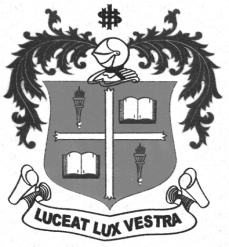 B.Sc. DEGREE EXAMINATION – VISUAL COMMUNICATIONTHIRD SEMESTER – APRIL 2012CO 3100 / 3103 – PRINCIPLES OF MARKETING                 Date : 23-04-2012 	Dept. No.	        Max. : 100 Marks                 Time : 9:00 - 12:00 	                                             SECTION  AAnswer all the questions:									10 x 2 = 20What is marketing mix?What is economic environment?What is demographic segmentation?What is Exploratory Research?Who are advertising buyers?What is duplication?What is product branding?What is pricing for market share?What is personal selling?What is corporate social responsibility?SECTION  BAnswer any five questions:									5 x 8 = 40Explain the role of marketing in Economic Development.What are the benefits of segmentation?What are the unique problems of Indian consumers?Explain the communication process in advertising.Explain the different types of promotional activities.What are the functions of marketing channels?Explain the marketing problems faced by the small scale sector.Differentiate between primary data and secondary data.SECTION  CAnswer any two questions:									2 x 20 = 40Explain the four P’s of marketing with examples.Explain the concept of micro and macro environment.Explain the five phases in the product life cycle.*********